Муниципальное бюджетное учреждение «Шумячский художественно-краеведческий музей» Шумячского района Смоленской областиМетодическая разработкакультурно-массового мероприятия«Ах, эта свадьба…» Разработал: младший научный сотрудникМБУ «Шумячский музей»Семенова С.Н.2017    Культурно-массовая работа нашего музея  направлена на удовлетворение духовной потребности посетителей. Наш музей  живёт особой творческой жизнью, каждая страница которой связана с историей Шумячского края.    Мы  используем  различные  формы  и методы работы с населением, необходимо отметить, что диапазон их очень широк. Традиционно в музее проходят экскурсии, выставки, массовые мероприятия.  И  самыми значимыми  мероприятиями для жителей района являются мероприятия, проводимые в преддверии  Международного Женского Дня. Форма работы: открытие выставки «Ах, эта свадьба…» с элементами театрализованного представления «Свадебный обряд Шумячского района. Выкуп невесты». Цель мероприятия:   помочь людям сохранить свою культуру, обычаи, традиции, народное художественное творчество, пробудить интерес к историческому прошлому своего края,  воспитывать любовь  к родному краю, к его истории, культуре, быту, языку.Задачи: укрепить связи между поколениями, формировать научно-исследовательское  мировоззрение; ​ шире  использовать возможности  музея в учебно-воспитательном процессе и для привлечения посетителей.Аудитория: 16+Подготовка к мероприятию: размещение анонса  на сайте и  местную газету «За Урожай», в течение месяца проходил сбор экспонатов (свадебные платья, фотографии, атрибутика),  экспедиции по сбору информации у пожилых жителей поселка, как проходили свадьбы в 50-е – 80-е годы, поиск молодых  для театрализации, репетиции,  изучение  свадебного обряда Шумячского края по материалам  альманахов «Перекресток» составителей П.А.Крупенева, Н.А.Максимчук, И.И.Морозова, А.В.Николаенкова.  Основная часть: Звучит вальс Мендельсона.     Добрый день, уважаемые гости. Мы  слышим  знакомые  нам  позывные  –  это великий,  свадебный  вальс, написанный Феликсом Мендельсоном в 1842 году.   И  впервые  он прозвучал  в  качестве свадебного марша в Англии.    Свадьба    является  началом  новой  семейной  жизни  двух  людей.   В еще  не  столь  давние  времена  о свадьбе  договаривались  родители жениха и невесты. Они сами выбирали подходящую пару для своего сына или дочери. Зачастую чувства детей не имели практически никакого значения.  Какая  там  любовь?  Выбор основывался  на  соответствии  положения семей. Сейчас такие браки называют "брак по расчету". Очень часто  родительский  расчет  бывал  правильным, и возникала  крепкая  семья, дружная,  которая  жила  долго и счастливо.      Сегодня я вам расскажу о старорусском свадебном обряде, который  включал в  себя  три этапа:  предвенечный,  свадебный  и  послевенечный.   Предвенечный  этап состоял из сватовства, рукобитья, смотрин,  «великой недели» - шитья приданого, обрядовой бани, девичника и прощания с «красной красотой». Свадебный этап - венчание и собственно сама свадьба.Послевенчальный -  «раскрывание» молодой в доме мужа, на следующий  день  бужение  молодых, «хлибины» или «яишня».    Обычно  свадьба  игралась  после  окончания  сельскохозяйственных  работ  осенью  или  в  зимний  мясоед.  До  этого  происходил  выбор невесты. На посидках  парни  высматривали  себе  невесту. Существовали специальные дни, когда  нарядно  одетые  парни и девушки из разных деревень  съезжались,  гуляли, присматривались друг к другу  и  сговаривались о том, когда пришлют сватов.          СМОТРИНЫ.     После этого  парень ехал  на смотрины  в  дом  к выбранной им девушке,  если  он  нравился  ей и ее семье, то ему вручали "задаток" – платок или кольцо. Задаток  означал, что  отказа ему не будет, и он может засылать сватов. Как же проходили смотрины?   Разговор   начинали  издалека. Сначала говорили об урожае, о хозяйстве. Затем сваты  переходили к делу, например, так: - Молодой гусачок ищет себе гусочку. Не затаилась ли в вашем доме гусочка? - спрашивали сваты. А в ответ слышали: - Есть у нас гусочка, но она еще молоденька". - Да сейчас самый лучший квас, - продолжал сват, - а то перезреет - закиснет. - А жених, вон какой: что родом, что телом, что красой, что делом".      Когда, наконец, давалось согласие, сваты просили дозволения видеть невесту. Случалось и так, что дозволения этого не давали, иногда из кичливости,  а иногда по безобразию невесты.  И жених уезжал ни с чем.СГОВОР или РУКОБИТЬЕ.    После  смотра  происходил  сговор  или  рукобитье. Жених ехал   в дом невесты.   Родители  невесты  принимали  гостей с почестями,  сажали  их  на  почетные  места  в переднем  углу  под божницей, а сами  садились  возле  них.  Несколько минут  все  молчали,  глядя  друг на друга. А за  тем  начинались  переговоры   и  заканчивались они   ритуальным  обрядом  -  рукобитьем.  Отцы  молодых  вставали   напротив  друг  друга  и  с  размаху  били  по  рукам,  которые  заранее   были   обернуты  платками  или  небольшим  куском  овчины,  после  чего  жали  друг  другу   руки  со  словами: «Наш  сын  был  бы  между нами общим сыном, а ваша дочь была бы общей  дочерью и  нашей  послушною  слугою».      После того писалась рядная запись, где означалось, что обе стороны постановляли:  в  такое  время  жених обязывался взять себе в жены такую-то, а родственники  ее должны  были  дать  за нее такое-то приданое.ЗАРУЧИНЫ (ЗАПОИНЫ).    Ну, а через несколько дней после смотрин у невесты были заручины. Заручины – это первое веселье. Ждут гостей. Мать посылает дочку посмотреть, едут ли сваты:Выйди, Танечка, поглядиТи шумить дубрава зеленая,Ти стонеть дорога широкая, Ти едуть бояре полковые,Ти вязуть князя  молодого.Дочка отвечает матери:А едуть, едуть бояре  полковые,А вязуть, вязуть князя молодого.     К  дому  невесты  сваты  ехали  с  бубенцами,  останавливались у ворот и их встречали родственники  невесты.  Все это сопровождалось песнями и прибаутками.    Отец  невесты  приглашал  всех  к  столу,  зажигал  свечу у иконы, все  вставали  и  молились.  После  молитвы  гости угощались.  А невеста  в  это  время   сидела  на  лавке  в  окружении  подружек,   а те  пели ей  песни о том, что ей уже пора замуж.     Таким  образом,  девушку  просватали,  назначили  день  свадьбы  и уехали с песнями.     В течение следующей недели,  невеста с помощью подружек готовила приданое: шила  простыни,  полотенца,  салфетки,  готовила подарки жениху и всем его родственникам. ДЕВИШНИК.      Накануне  девичника  топили баню.  Невеста кланялась в ноги  подружкам и  просила  истопить баню "парную, не угарную". "Банный" обряд - один  из  самых  драматичных  свадебных  моментов.    Невеста с распущенными после бани волосами сидела за столом, и причитала  по смытой  волюшке.  Желающие приходили посмотреть,  как  будет "красоваться" невеста - прощаться со своей "красной красотой". Красная красота - символ девичества - представляет собой веночек с лентами, надетый  на  голову  невесты.ПЕРВЫЙ ДЕНЬ СВАДЬБЫ.    Утром, в день торжества  сваха невесты отправлялась в дом жениха готовить брачное ложе.  Это был сенник, часто нетопленый.  Обивался и устилался коврами.        Постель  приготавливалась на кровати  или на широкой скамье таким образом:  вначале настилали снопы, за тем  ковер,  на него перины, на перины клали изголовье и две подушки, постель застилали простыней и сверху  клали  одеяла. Возле постели ставили  бочки с зерном, это означало обилие,  которого  желали  новобрачным  в  их  новом  доме.   Когда  время  венчания приближалось, невесту начинали одевать к венцу.  В самое лучшее платье и навешивали  много украшений.    В то же время жених в доме своих родителей собирался со своими гостями.  И  в числе  его гостей находился всегда священник, который должен был венчать.    После того как в доме невесты все готово  посылали дружку  к жениху, который  извещал, что время ему идти  к невесте. Жених со священником приезжал к невесте. Там он получал родительское благословение.  И  все отправлялись в  церковь  на  венчание.     Из  церкви ехали  в  дом  мужа.  Навстречу  молодым выходили отец и мать жениха с образом и с хлебом-солью, благословляли  новобрачных. Потом  новобрачные  садились  за  стол, и невеста  должна была плакать, выражая  этим  разлуку  с родителями  и  робкий  страх  нового  образа жизни.   Ни  жених, ни  невеста  не должны были ничего ни пить, ни есть, хотя перед  ними ставили  разные  кушанья.  После  молодые  шли в свою комнату.  И  провожал  их  дружка,  который   первым   входил  и  пару  раз  бил кнутом по постели, дабы отпугнуть нечистую силу.   Дверь комнаты снаружи  запирали  и  ставили   человека,  который  охранял  новобрачных  от нечистой силы  и  от разгулявшихся гостей. Оставшись одни, новобрачным перед тем, как лечь в постель, полагалось скушать хлеб и курицу, дабы обеспечить себе согласную супружескую  жизнь,  богатство и  здоровое  потомство.  Новобрачная  должна была продемонстрировать  смирение и покорность, сняв с мужа сапоги.  В одном  из  сапог лежала  монета,  считалось, что если жена снимала первым тот сапог,  где  лежала монета, то ее, ожидала счастливая жизнь в замужестве.    Жених же демонстрировал свое положение, как хозяина в семьи, вынуждая  невесту  просить у него разрешения лечь с ним в постель. Во время брачной  ночи к молодым несколько раз наведывался дружка, и интересовался,  все ли получилось у молодых.    Если  все  завершалось благополучно,  дружка  извещал  об этом гостей.  Гости после такого известия  запевали  эротические  частушки,  в  которых  говорилось о том, что произошло между молодыми.Наутро  будили  молодых, чтобы  проверить    целомудренность  девушки.     И  здесь  уже  был  кто на что горазд.   Если  оказывалось  так, что  молодая   утратила  девственность  до  брака, то ее родителям  надевали  на  шею  хомут, отцу  подавали  пиво в  дырявом стакане.      ХЛИБИНЫ  ИЛИ  ЯИШНЯ. Заключительный  обряд  старорусской  свадьбы - "хлибины" (хлебины или  яишня). В разных  местах  обряд   назывался  по-разному.  Проходил  он в доме тещи.  Входя в дом, муж говорил: Вставал я раненько, умывался беленько, полотенцем утирался, В путь-дорожку отправлялся. Говорила мне женочка милая, Что есть маменька родная Варвара Ефимовна. Подойдите к нам поближе Мы поклонимся пониже. Зять сыпал в ложку деньги и подавал теще: золоту казну примите, А ложечку назад отошлите Яишенку покушать.Теща благодарила и подавала ему яишню.     Все  собравшиеся  в  доме  гости  и родственники с интересом наблюдали за тем, как молодой  муж  начинал,  есть яичницу: из середины возьмет - худая невеста, нечестная, а с краю почнет – девушка хорошая.       А  теперь  я  предлагаю  вам обратить   внимание  на  нашу выставку. Здесь  вы видите много разных свадебных атрибутов, но наверно самый  яркий  и запоминающийся атрибут  - это свадебное  платье  невесты. На  нашей  выставке  есть платье невесты, которая выходила замуж  аж  в  1963 году  18 июля.  Этому платью более 5о лет.  А сохранила его  Анна Алексеевна Крючкова.   В 1962 году  Анна  Алексеевна  работала  в  Ершичском  банке,  где и познакомилась со своим будущим мужем. Молодой,  красивый  парень  зашел в  банк  по  делам,  где  его  обслуживала  не менее красивая  Аннушка. Там  они  и  познакомились.  А через год подали заявление  в  ЗАГС, который находился в здании старой гостиницы,  около  милиции.  Принимала  у них заявление работник ЗАГСА Сидоренкова Галина Николаевна. Подали заявление, и пошли свадьбу гулять. А того не знали, что свадьбу то  гулять еще  нельзя  было. Месяц  нужно было ждать.      Свадьба  была  на  два  стола. Один  был  в  Шумячах, а  другой  в д.Сосонка.  Посадили невесту за стол, вместо жениха рядом с невестой  посадили  другого  парня  и накрыли их простыней, чтобы жених угадал, где невеста. Ждут, пождут, а жених то все не едет, все переживают, волнуются, что же случилось? А тут услышали  гости сигнал под окном - это   жених приехал    на грузовой  машине,  забрал невесту  и всех гостей в деревню  Сосонку продолжать свадебное гуляние.  Как потом выяснилось,  сломалась  машина, пришлось  быстро  ремонтировать.     Отгуляли свадьбу, и новоиспеченный  муж  уехал  на  учебную сессию. А через какое то время работник ЗАГСА Галина Николаевна сообщила Анне Алексеевне, что срок пришел для росписи и для свадьбы.   Вот смеху то было, а свадьбу то уже сгуляли.     50 лет,  прошло  с  тех пор. Вырастили они троих детей – мальчиков,  внуки  растут,   а  Анна  Алексеевна и  ее муж Анатолий Федорович  все  вспоминают  этот  случай. А еще вспоминают, как  много было трудностей,  но они  никогда  не  унывали.  «Бывало, положим,  детей спать, а сами бежим на последний сеанс в кино (кинотеатр находился, где церковь). Все успевали, и работать, и детей растить, и отдыхать, и помощи никакой не было» - говорит Анна Алексеевна. Сейчас эту прекрасную пару,  можно  встретить вечером гуляющую  по  тихим,  уютным  улочкам  нашего  поселка. А вот это свадебное  платье  предоставила нам Василенкова Анна Трофимовна, которая родилась в д.Серковка в 1919 году. Замуж она выходила после войны в 1946 году. В это время девчонкам не  за кого было выходить замуж. Много ребят погибло на войне. Но симпатичной Анечке удалось соблазнить на вечеринке молодого бойца  пришедшего  с  войны.  Иван  Афанасьевич  был  моложе  ее на 6 лет. Ну да не в возрасте дело.  Все трудности преодолевали вместе.  Вырастили и воспитали семерых детей. А  здесь  на  фотографиях  мы видим  свадьбу, которая состоялась 8 марта 1968 года. Регистрация брака проходила в старом доме культуры  (в парке стояло деревянное здание). Заранее висело объявление, все кто хотел, мог прийти и посмотреть  торжественный  момент.  Народу было  очень много, ведь  женились  инструктор  райкома  комсомола  Кошелев Валерий Сергеевич  и главный бухгалтер сберкассы  Нина Сергеевна.  После  регистрации  было застолье, на котором не положено было пить в открытую спиртное, ведь комсомольская свадьба,  вот и наливали  самогонку из  чайников.     Вот  что  вспоминает  о своем знакомстве  с  мужем Нина Сергеевна.  Он  ехал на самосвале  из Первомайска,  а  я  голосовала.  Шофер остановился  и  взял  меня.  Приехали  в  Шумячи,  нас высадили на Заводской улице и дальше мы шли пешком. По дороге встретили  мужа  его  сестры  Николая  Николаевича  Бовтунова.  И он сообщил  нам радостную  весть, что его жена Тоня родила девочку  Олю.  С тех пор, отмечая день рождения Оли,  мы  отмечали  и  свой  день  знакомства».      К  сожалению  Валерия  Сергеевича  уже нет в живых, но беседуя с Ниной Сергеевной,  я  поняла, насколько дорог  ей этот человек, она  вспомнила  все, что  связано  с мужем, все  до мелочей.  А вот фотографии, которые рассказывают нам о свадьбе в д. Загустине   5 мая 1964 года.  Красивая  невеста  с  восковым  венком  на голове с фатой из марли,  а рядом веселый, бравый жених. Это Семеновы Антонина  Михайловна  и  Леонид  Иванович.  Познакомились  они  в  местном  клубе  на праздничный  день  молодежи   28 июня,    полгода  встречались  и  8 марта Леонид Иванович  приехал в сваты. А  5 мая сыграли свадьбу, аж  целых три дня гуляли. Сынишку родила Антонина Михайловна как положено,  через год в июне. Честная  была  невеста.  Родители воспитывали в строгости. А эти фотографии нам предоставила многоуважаемая Роза Самуиловна. 48 лет она прожила со своим любимым мужем Иваном  Петровичем.  Тогда   они  были  студентами   Могилевского  машиностроительного   института.  Молодые, красивые, целеустремленные.   Познакомились  в декабре  на  свадьбе  друга.  Стали  встречаться.  Подружки  говорили  ей: «Если ты двумя руками  не  ухватишься  за этого парня, будешь последней  дурехой».       И  вот 2 июля 1966 года у молодых  состоялась  студенческая  свадьба.  На свадебных столах огромное количество  букетов  из  желтоглазых ромашек и среди них   счастливая  невеста  в белоснежном  платьице  и  в польских туфлях лодочках.  От счастья  Роза  попыталась  запеть  песню,  но кто-то подсказал юной жене, что на свадьбе невесте петь нельзя, надо только плакать. Свадьбу  гуляли  на собранные  деньги  студентов   двух групп.  После  свадьбы  на оставшиеся  деньги  купили трельяж и 2 красивые кружки.    Во  время  гулянья   друзья  Ивана окружили  маму невесты  Раису Самуиловну  и стали  говорить  о  том, что  Ване  надо как то доучиться  в институте  на  дневном  отделении.  И тут же услышали ответ: « Сколько смогу столько буду помогать». Жили на 2 стипендии. Свекровь помогала растить детей.   « Учились,  потом  работали.  Вырастили троих детей, сейчас имеем четверых внуков.  И  на протяжении всей жизни, чтобы не было, дети никогда не слышали от меня повышенного голоса на отца.  Мы никогда  не позволяли себе  ссориться  при детях» - говорит  Роза  Самуиловна. Обратите  внимания,  здесь  находятся  фотографии и вещи, которые рассказывают нам о жизни другой семьи – Петровых Нины  Владимировны  и Александра  Павловича.  Познакомились они в г.Советске Калининградской области,  когда были студентами  в кинотехникуме. Боевая и уверенная в себе Нина  была секретарем комитета комсомола. И однажды  на  отчетно-выборной   конференции  избирали  председателя  комсомольского  прожектора (в то время это была такая газета,  где критиковали все плохое в комсомольской организации).  В итоге был избран Александр Петров. Ну, а в дальнейшем, как вы уже наверно догадались,  они  стали  встречаться  и не только по комсомольским вопросам.  Дружили 2 года.     И вот в 1974 году, Саша повез свою невесту знакомить с родителями.  Целую неделю родители  присматривались к невестке. И  однажды  за ужином отец сказал свое веское слово: «Ну что будем гулять свадьбу!» Это значит, что Нина пришлась ко двору.  Стали  готовиться. Поставили самогон. И посадили будущую невестку смотреть за самогонкой, чтоб она не закипела. Ну и надышалась горе  невеста самогонкой так, что свекровь три дня отхаживала. Вот уж плохо было.     Наступил день росписи. Собрали сумку: сало, самогонка, хлеб, грибы. И  повез жених невесту в сельсовет на велосипеде. Расписали их, ну конечно вся деревня примчалась глядеть новобрачных.   И  как полагается,  отметили.   Назад уже жених не смог  везти  невесту на велосипеде. Шли  пешком  по зеленой   тропочке, в руках у жениха велосипед, солнце светит и кажется Нине, что вокруг их березки  шелестят: «Счастья вам и любви»!     Во время свадьбы, тоже произошел казус – в 10 часов вечера пропал свет и все гости кинулись искать керосиновые лампы. Все нашли,  повесили по углам и уже догуливали  без электричества. Но как было весело. Гармошка не смолкала. А гости очень часто подходили к большой дубовой бочке с пивом и вдоволь его отведывали.     Все это происходило в  д. Глуменка  Шумячского района  26 июля  1974 года. Около 40 лет прошло с тех пор. И сейчас  уже  Нина Владимировна и Александр Павлович живут ради своих двух сыновей  и двух внуков.    Сравнивая  свадебные  платья  прошлых  лет и сегодняшнего дня, можно с уверенностью сказать, что  в то время все - таки люди жили намного скромнее. Да  и  свадебное  застолье  было  совершенно другим.  Так,  что  уважаемые  гости,  чтобы  там  не говорили, а сейчас  мы  с  вами  живем  намного лучше и богаче.        Ну,  а  сейчас, уважаемые гости, у  вас  есть уникальная возможность,  посмотреть  фрагмент  обряда  выкупа  невесты. Показ обряда выкупа невесты.    Заключение: Вот  такой  обряд  использовался  в  нашем  районе  в  послевоенные  годы.  И  сегодня  мы  желаем  всем  присутствующим, всем шумячцам, чтобы на  нашей  земле  не  смолкали  свадебные  позывные, чтобы как можно чаще звучал  вальс  Мендельсона. И мы говорим, большое спасибо  тем, кто принял  участие  в  создании  этой  выставки.  Кто  поделился своими  рассказами  о  самом  сокровенном, о  самом  личном и  важном -  о  любви.  И   о том  таинственном  и  незабываемом    дне  под   названием -  СВАДЬБА.ПРИЛОЖЕНИЕ.Объявление в средства массовой информации.                                           Ах, эта свадьба!    «Свадьба, свадьба, в жизни только раз! Может, два, а может, три, но это не для нас!» Очевидно, чтобы именно так оно и было – один раз и на всю жизнь – мы подсознательно  стремимся отмечать свадьбы во всю свою удаль молодецкую, чтоб «душа развернулась» и еще долго сворачивалась обратно.      Чему-чему, а уж гулять русских учить не надо. Весело, шумно и пышно всегда праздновались свадьбы на Руси. Шутки да прибаутки, пляски и заливистая гармонь – неотъемлемые составляющие народного торжества.                 Если бы не русские свадебные традиции и обычаи, свадьба была бы скучной и неинтересной.  На сегодняшний день многие русские свадебные традиции и обычаи несут в себе лишь форму  времяпровождения, но на самом деле в них заложен глубокий смысл.    Уважаемые  шумячцы, хотите узнать, какой же смысл заложен в традициях и обрядах  исконно русской свадьбы, увидеть шикарные свадебные  наряды и атрибуты, принимайте участие в подготовке новой выставки  «Ах, эта свадьба!».      Шумячский музей  ждет от вас  свадебные платья, фотографии из семейного архива, памятные медали, букеты, бокалы, плакаты, свечи и все, что связано со свадьбами прошлых и настоящих лет.   Справки по телефону 4-27-68.Информация о проведении мероприятия.   Вот  и  закончилось долгожданное мероприятие, к которому мы, работники  Шумячского  музея,  заблаговременно  и  тщательно готовились.  Речь идет об открытии  новой  выставки  «Ах, эта свадьба…», которая  проходила  3 марта  2017 г.      Прозвучали знакомые всем позывные - это великий свадебный марш, написанный  Феликсом  Мендельсоном  в  1842 году.  И  все присутствующие погрузились  в удивительный  рассказ  экскурсовода  о старорусской  свадьбе, которая  включала  разнообразные обряды:  смотрины,  рукобитье,  заручины,  девишник,  первый свадебный день и хлибины.      Каждому  из присутствующих, была представлена возможность вспомнить  и  рассказать о своей свадьбе, о том, как проходил выкуп невесты, как познакомились молодые, какое было застолье. После чего состоялось знакомство с экспонатами.  Посетители смогли увидеть свадебные  платья  40-ых,  60-ых, 70-ых,  80-ых годов,  а также  современные свадебные атрибуты.  Но  самым  впечатляющим и завораживающим  моментом  выставки  было театральное действо -  показ обрядового фрагмента  выкупа  невесты  в Шумячском  районе.  Фотографии: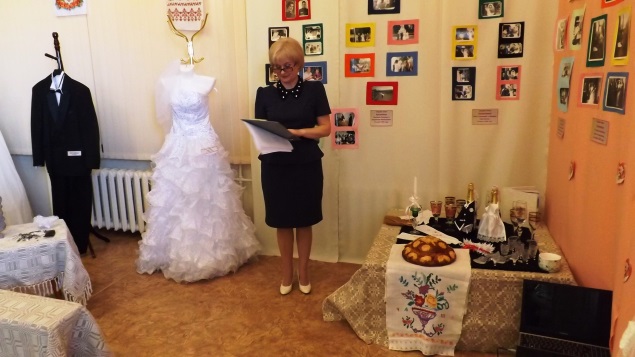 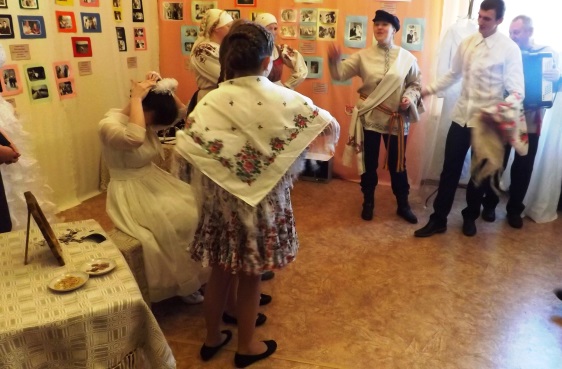 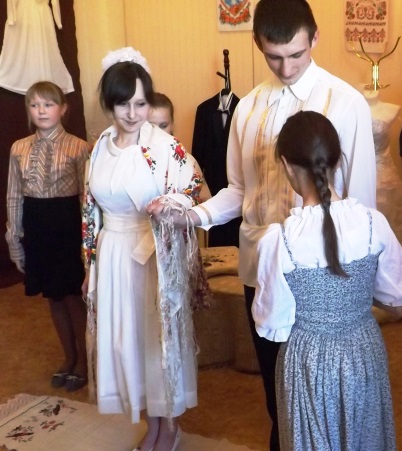 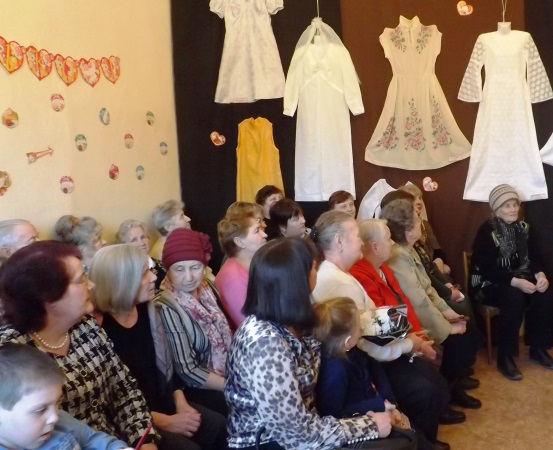 